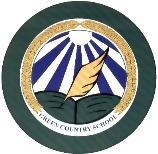 DECLARACION DE MATRICULA 2024Declaro, en mi calidad de apoderado del Colegio Green Country School, que me comprometo a participar y mantener un contacto cercano con el establecimiento, colaborando con todo lo que éste me solicite, asistiendo regularmente a las reuniones y entrevistas de apoderados, virtuales o presenciales.Al momento de realizar la matrícula, declaro haber revisado en la pagina www.greencountry.cl el Reglamento de Evaluación y Promoción, Reglamento Interno de Convivencia Escolar con los protocolos, lineamientos 2024. Por lo cual me comprometo a cumplir fielmente las disposiciones contempladas en estos documentos, asumiendo que esto beneficiará a mi pupilo(a)De la misma manera, asumo estar en pleno conocimiento que la orientación espiritual es laica del Colegio Green Country School, en la ficha de matrícula se dispone de una Encuesta donde el apoderado libre y soberano selecciona No Optar (esas horas quedan a disposición de reforzar ciertas asignaturas) o la religión que estime conveniente.Frente a cualquier reclamo o sugerencia me comprometo a seguir el conducto regular con respeto y educación: Profesor Jefe, Profesor de Asignatura, Jefe de UTP y finalmente Dirección. Esta estrictamente prohibido tomar contactos personales con apoderados o alumnos en temática de Convivencia Escolar.Se declara que los grupos de WhatsApp de apoderados no están a cargo de ningún funcionario del establecimiento, las responsabilidades de su uso es personal.Las noticia del establecimiento son entregadas en www.greencountry.cl , WhatsApp +56976715396 y Facebook GREEN Country School. OsornoEn el aspecto pedagógico los trabajos grupales, solo se deben realizar en el establecimiento horario de clases, reuniones personales en domicilio son de responsabilidad de los apoderadosAutorizo registro fotográfico y audiovisual de mi pupilo para fines pedagógicos y de difusión por redes sociales del Colegio Green Country School.Autorizo el ingreso de Docentes y Equipo Directivo a los correos institucionales de cada estudiante, como una forma de ayudar a resolver dificultades.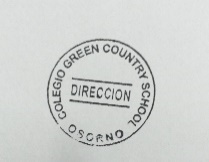 